MATERIEL : 1 casserole, 1 zesteur, un couteau d’office, 1 spatule1 moule à tarte, 1 fourchette1 cul de poule, 1 fouetINGREDIENTS pour 6 personnes:1 pâte brisée125g sucre roux125g farine25g crème pâtissière instantanée3 œufsPour la confiture de coco :½ sachet de noix de coco râpée100g sucre roux½ gousse de vanille½ citronCannelleTECHNIQUE :Préparer la confiture de coco : Porter à ébullition 50 cl d’eau avec la noix de coco râpée, la ½ gousse de vanille fendue et gratter le zeste du ½ citron, ajouter une pincée de cannelle. Bien mélanger.Laisser refroidir.Foncer un moule à tarte avec la pâte brisée. Piquer le fond avec une fourchette.Mélanger la confiture de coco refroidie. Verser sur le fond de tarte cru.Battre les œufs entiers avec le sucre. Quand l’ensemble est bien mousseux, incorporer avec précaution la farine à l’aide d’une spatule.Ajouter cette préparation dans le moule.Cuire à four 160°C pendant 45 min.Tarte refroidie, ajouter la crème pâtissière instantanée.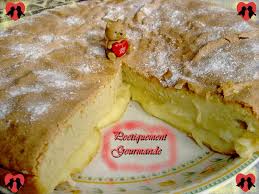 